ПРЕИМУЩЕСТВА  ПОЛУЧЕНИЯ КЛЮЧА ЭЛЕКТРОННОЙ ПОДПИСИ (КЭП)В УДОСТОВЕРЯЮЩЕМ ЦЕНТРЕ ФНС РОССИИ  УЖЕ СЕЙЧАСВсе  КЭП, выданные коммерческими аккредитованными удостоверяющими  центрами (АУЦ) для ЮЛ и ИП будут действовать не дольше, чем  до  31.12.2022.  В округе 30% всех КЭП, выданных АУЦ,  должны были перестать действовать в течение 3х месяцев после 01.01.2023, вместе с тем они  перестанут действовать одновременно  01.01.2023.  В целях  исключения риска несвоевременного получения КЭП в период сдачи отчетности, ожидания  в очереди при получении КЭП (конец 2022 года-начало 2023 года) приглашаем получить КЭП уже сейчас.В квалифицированный сертификат ключа электронной подписи  с 12.04.2022 встроена лицензией на КриптоПро CSP (скриншот в приложении № 2), что позволяет использовать КриптоПро CSP на условиях простой неисключительной лицензии без ввода серийного номера. Срок действия такой лицензии ограничивается сроком действия КЭП. 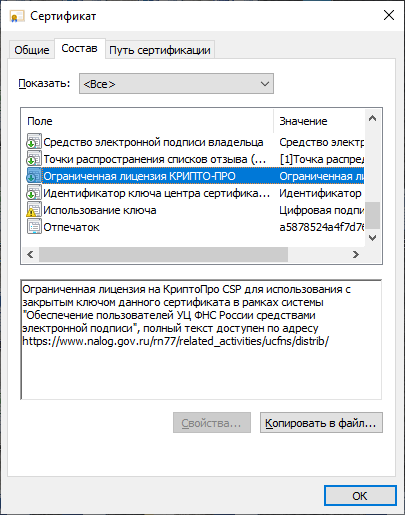 КЭП выдается  бесплатно сроком действия на  15 месяцев. ФНС России внедряется интернет-сервис, позволяющий  в последующем  перевыпустить КЭП  без посещения налоговой инспекции.Использование юридически значимого электронного документооборота (с применением КЭП)  экономически более выгодно по сравнению с использованием бумажного документооборота.КЭП УЦ ФНС России можно использовать на любых информационных площадках (торговые площадки, подписание договоров, конкурсные площадки, участие в аукционах, торги по банкротству) и платформах без ограничений.КЭП УЦ ФНС России работает с любым средством криптографической защиты информации, предназначенным для создания и проверки КЭП (в том числе VipNet).